Commonwealth of Massachusetts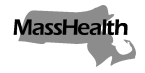 Executive Office of Health and Human ServicesOffice of Medicaidwww.mass.gov/masshealthMassHealthMCE Bulletin 106October 2023TO:	Managed Care Entities Participating in MassHealthFROM:	Mike Levine, Assistant Secretary for MassHealth [Signature of Mike Levine]RE:	Updates to Certain Child and Adolescent Needs and Strengths Assessment RequirementsApplicable Managed Care Entities and PACE Organizations Accountable Care Partnership Plans (ACPPs)
 Managed Care Organizations (MCOs)
 MassHealth’s behavioral health vendor
 One Care Plans
 Senior Care Organizations (SCOs)
 Program of All-inclusive Care for the Elderly (PACE) OrganizationsThe Executive Office of Health and Human Services (EOHHS) is updating certain provider requirements for the administration of the Child and Adolescent Needs and Strengths (CANS) Assessment to members under the age of 21.  Contract Requirements for Timing of CANS Assessments	The Behavioral Health Vendor, Accountable Care Partnership Plan (ACPP) and Managed Care Organization (MCO) contracts currently require plans to ensure that the CANS Assessment is conducted and completed during the initial behavioral health assessment, before the initiation of therapy.  In addition, a CANS-certified clinician or provider must update the assessment at least every 90 days, or more often as clinically indicated.  (See Managed Behavioral Health Vendor Contract: Sections 2.6.C; 2.7.B; and 2.7.J; Accountable Care Partnership Plans and Managed Care Organization contracts: Section 2.8.C).Change in Re-Assessment Period from 90 to 180 DaysNotwithstanding the above-referenced contract requirements, the behavioral health vendor, ACPPs, and MCOs are now required to ensure that a CANS-certified provider updates the CANS Assessment at least every 180 days following the initial CANS Assessment, or more often as clinically appropriate. This includes any significant changes in the youth’s life.Plans must also continue to ensure that, for each CANS Assessment conducted, each administering provider or clinician reports data collected during the assessment to EOHHS, in the manner and format specified by EOHHS.EOHHS anticipates updating plan contracts to reflect these new requirements in upcoming amendments.MassHealth Website This bulletin is available on the MassHealth Provider Bulletins web page.Sign up to receive email alerts when MassHealth issues new bulletins and transmittal letters.Questions If you have any questions about the information in this bulletin, please contact the MassHealth Customer Service Center at (800) 841-2900 or email your inquiry to provider@masshealthquestions.com.